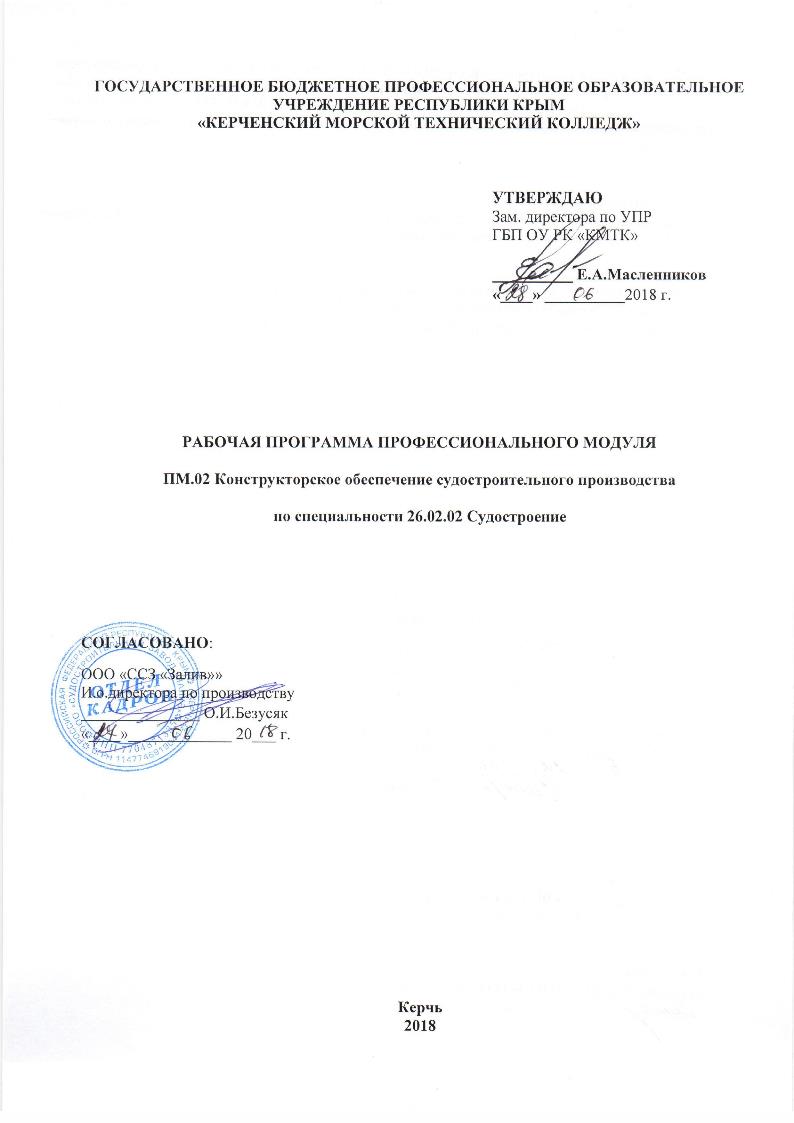 ГОСУДАРСТВЕННОЕ БЮДЖЕТНОЕ ПРОФЕССИОНАЛЬНОЕ ОБРАЗОВАТЕЛЬНОЕ УЧРЕЖДЕНИЕ РЕСПУБЛИКИ КРЫМ«КЕРЧЕНСКИЙ МОРСКОЙ ТЕХНИЧЕСКИЙ КОЛЛЕДЖ»РАБОЧАЯ ПРОГРАММА профессионального модуляПМ.02 Конструкторское обеспечение судостроительного производствапо специальности 26.02.02 СудостроениеСОГЛАСОВАНО:ООО «ССЗ «Залив»» И.о.директора по производству_______________ О.И.Безусяк «____»_____________ 20___ г.Керчь2018 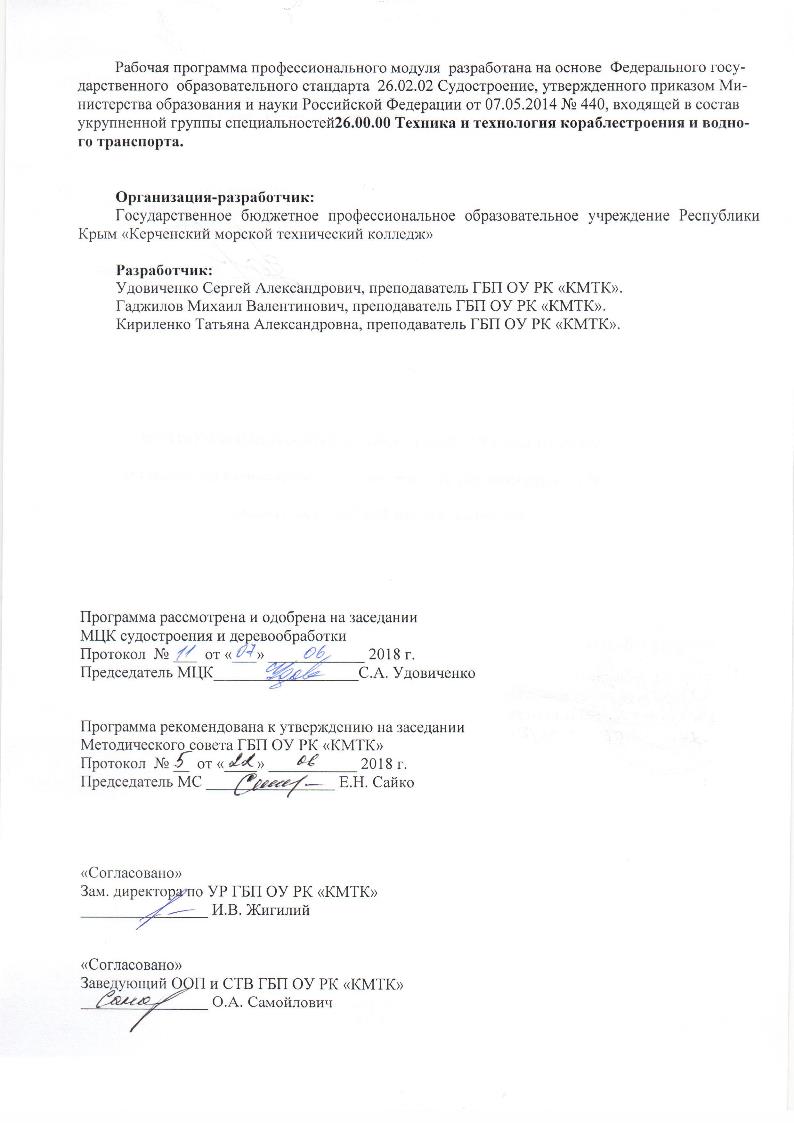 Рабочая программа профессионального модуля  разработана на основе  Федерального государственного  образовательного стандарта  26.02.02 Судостроение, утвержденного приказом Министерства образования и науки Российской Федерации от 07.05.2014 № 440, входящей в состав укрупненной группы специальностей26.00.00 Техника и технология кораблестроения и водного транспорта.Организация-разработчик:Государственное бюджетное профессиональное образовательное учреждение Республики Крым «Керченский морской технический колледж»Разработчик:Удовиченко Сергей Александрович, преподаватель ГБП ОУ РК «КМТК».Гаджилов Михаил Валентинович, преподаватель ГБП ОУ РК «КМТК».Кириленко Татьяна Александровна, преподаватель ГБП ОУ РК «КМТК».Программа рассмотрена и одобрена на заседании МЦК судостроения и деревообработкиПротокол  № ___  от «___» ____________ 2018 г. Председатель МЦК__________________С.А. Удовиченко Программа рекомендована к утверждению на заседанииМетодического совета ГБП ОУ РК «КМТК»Протокол  № __  от «____» ___________ 2018 г. Председатель МС ________________ Е.Н. Сайко «Согласовано»Зам. директора по УР ГБП ОУ РК «КМТК»________________ И.В. Жигилий«Согласовано»Заведующий ООП и СТВ ГБП ОУ РК «КМТК»________________ О.А. СамойловичСОДЕРЖАНИЕ1. паспорт рабочей ПРОГРАММЫ ПРОФЕССИОНАЛЬНОГО МОДУЛЯПМ.02   Конструкторское обеспечение судостроительного производства 1.1. Область применения программыРабочая программа профессионального модуля (далее рабочая программа ПМ) – является частью программы подготовки специалистов среднего звена в соответствии с ФГОС СПО по специальности 26.02.02  «Судостроение», входящей в укрупненную группу специальностей 26.00.00 Техника и технология кораблестроения и водного транспорта, в части освоения основного вида профессиональной деятельности (ВПД): ПМ.02. «Конструкторское обеспечение судостроительного производства», и соответствующих профессиональных компетенций (ПК):1. ПК 2.1. Разрабатывать конструкторскую документацию для изготовления деталей узлов, секций корпусов.2. ПК 2.2. Разрабатывать технологические процессы сборки и сварки секций, ремонта и технологии утилизации корпусных конструкций.3.  ПК 2.3. Выполнять необходимые типовые расчеты при конструировании.1.2. Цели и задачи модуля – требования к результатам освоения модуляС целью овладения указанным видом профессиональной деятельности и соответствующими профессиональными компетенциями обучающийся в ходе освоения профессионального модуля должен:иметь практический опыт:анализа технических заданий на разработку конструкции несложных деталей узлов, секций корпусов;принятия конструктивных решений при проектировании корпусных конструкций;выполнения необходимых типовых расчетов при выполнении конструкторских работ;разработки рабочих проектов деталей и узлов в соответствии с требованиями ЕСКД, Регистра;анализа технологичности конструкции спроектированного узла применительно к конкретным условиям производства и эксплуатации;уметь:проектировать судовые перекрытия и узлы судна;решать задачи строительной механики судна;выполнять расчеты местной прочности корпусных конструкций;выполнять расчеты общей прочности судна в первом приближении;пользоваться специальной литературой: справочниками, государственными (ГОСТ), отраслевыми (ОСТ) стандартами;разрабатывать управляющие программы вырезки листовых деталей на машинах с числовым программным управлением (далее - ЧПУ);разрабатывать и оформлять чертежи деталей и узлов, технологической оснастки средней сложности в соответствии с техническим заданием и действующими нормативными документами, а именно: выбирать конструктивное решение узла;проводить необходимые расчеты для получения требуемой точности и обеспечения взаимозаменяемости в производстве судов;снимать эскизы сборочных единиц и деталей с натуры с изменением масштаба и определением необходимых параметров, выполнять деталировку сборочных чертежей;анализировать технологичность разработанной конструкции;вносить изменения в конструкторскую документацию и составлять извещения об изменениях;применять информационно-компьютерные технологии (далее - ИКТ) при обеспечении жизненного цикла технической документации;производить качественный анализ эффективности использования оснастки для сборки и сварки корпусных конструкций;производить несложные расчеты прочности оснастки для сборки и сварки корпусных конструкций;составлять схемы размещения оснастки для сборки и сварки корпусных конструкций в цехах судостроительного производства;проводить технические расчеты при проектировании корпусных конструкций;использовать средства автоматизированного проектирования в конструкторской подготовке производства;выбирать оптимальные варианты конструкторских решений с использованием средств информационных технологий;знать:ЕСТПП;технические условия и инструкции по оформлению конструкторской документации;требования, предъявляемые технологией отрасли к конструктивному оформлению деталей, узлов и секций корпуса;методы и средства выполнения конструкторских работ;требования организации труда при конструировании;требования Регистра, предъявляемые к разрабатываемым конструкциям;основы промышленной эстетики и дизайна;основные задачи, решаемые при автоматизированном проектировании корпусных конструкций;виды и структуру систем автоматизированного проектирования (далее - САПР), применяемых в судостроении, пакеты прикладных программ;методы проектирования корпусных конструкций с выбором оптимальных решений.1.3. Рекомендуемое количество часов на освоение программы профессионального модуля:всего – 553 часа, в том числе:максимальной учебной нагрузки обучающегося – 409 часов,включая:аудиторной учебной работы обучающегося – (обязательных учебных занятий) - 289 часов;внеаудиторной (самостоятельной) учебной работы обучающегося – 120часов;производственной практики – 144 часа.2. результаты освоения ПРОФЕССИОНАЛЬНОГО МОДУЛЯ Результатом освоения программы профессионального модуля является овладение обучающимися видом профессиональной деятельности ПМ.02. Конструкторское обеспечение судостроительного производства, в том числе профессиональными (ПК) и общими (ОК) компетенциями:3. СТРУКТУРА и содержание профессионального модуля3.1. Тематический план профессионального модуля 3.2. Содержание обучения по профессиональному модулю (ПМ)4. условия реализации программы ПРОФЕССИОНАЛЬНОГО МОДУЛЯ4.1. Материально-техническое обеспечениеРеализация программы модуля предполагает наличие учебных кабинетов.Оборудование учебного кабинета и рабочих мест кабинета.Оборудование учебного кабинета и рабочих мест кабинета: комплект ученической мебели, рабочее место преподавателя, доска, шкаф для хранения учебно-методической документации.Технические средства обучения: плакаты, макеты, раздаточный материал.Информационное обеспечение обученияДополнительные источники:Гребельский П.Х., Резник М.Х. Судовые корпусо-достроечные работы Судостроение,1987Соколов В.Ф., Паллер А.М. Сборщик металлических корпусов судов Судостроение,1980Мацкевич В.Д. Технология судостроения Судостроение,1980Макиенко  Н.И. Общий курс слесарного дела Академия, 1989Чернышев Г.Г.Слесарное дело, Академия, 1985Нормы прочности морских судов – Л: Судостроение, 1985.Поляков А.В. Расчеты судовых корпусных конструкций / А. В. Поляков, А. А. Стадников - Л: Судостроение, 1974 – 180 с.Шиманский Ю.А. Справочник по строительной механике корабля, т.1 / Ю.А. Шиманский – Л: Судостроение, 1960 – 627 с.Электронные издания:Татаренков А.К., Учебное пособие по выполнению курсового проекта по дисциплине: технология судостроения Моск.гос.академия водного транспорта, 2009 ЭБС IPRbooksСысоев Л.В., Суда речного флота и их техническая эксплуатация Моск.гос.академия водного транспорта, 2007 ЭБС IPRbooks4.3. Организация образовательного процессаЛекционно-практические занятия проводятся в специализированных кабинетах. Производственная практика студентов осуществляется на предприятии на основе заключенного договора между предприятием и образовательным учреждением. Обязательным условием допуска к производственной практике (по профилю специальности) является освоение учебного материала в рамках профессионального модуля ПМ.02   Конструкторское обеспечение судостроительного производства и дисциплин, изучение которых должно предшествовать освоению данного модуля: Введение в специальность, Экономика организации, Охрана труда, Инженерная графика, Механика, Материаловедение, Электротехника и электроника, Метрология и стандартизация, Сварочное производство, Общее устройство судов, Основы автоматизации технологических процессов, Судостроительное черчение и компьютерная графика, Судостроительные материалы, Правовое обеспечение профессиональной деятельности, Безопасность жизнедеятельности.Кадровое обеспечение образовательного процессаТребования к квалификации педагогических (инженерно-педагогических) кадров, обеспечивающих обучение студентов междисциплинарному курсу (курсам): наличие высшего профессионального образования, соответствующего профилю модуля ПМ.02   Конструкторское обеспечение судостроительного производства, должностям служащих по специальности «Судостроение».Требования к квалификации педагогических кадров, осуществляющих руководство учебной практикойИнженерно-педагогический состав: дипломированные специалисты – преподаватели междисциплинарных курсов, а также профессиональных модулей по специальности «Судостроение».Мастера: наличие 4 - 5  квалификационного разряда с обязательной стажировкой в профильных организациях не реже 1-го раза в 3 года. Опыт деятельности в организациях соответствующей профессиональной сферы является обязательным.5. Контроль и оценка результатов освоения профессионального модуля (вида профессиональной деятельности)6 .ЛИСТ ИЗМЕНЕНИЙ, ДОПОЛНЕНИЙ УТВЕРЖДАЮЗам. директора по УПРГБП ОУ РК «КМТК»__________ Е.А.Масленников «____» __________2018 г.1. ПАСПОРТ рабочей ПРОГРАММЫ ПРОФЕССИОНАЛЬНОГО МОДУЛЯ42. результаты освоения ПРОФЕССИОНАЛЬНОГО МОДУЛЯ63. СТРУКТУРА и содержание профессионального модуля74. условия реализации РАБОЧЕЙ программы ПРОФЕССИОНАЛЬНОГО МоДУЛЯ165. Контроль и оценка результатов освоения профессионального модуля (вида профессиональной деятельности) 176. ЛИСТ ИЗМЕНЕНИЙ, ДОПОЛНЕНИЙ19КодНаименование результата обученияПК 2.1.Разрабатывать конструкторскую документацию для изготовления деталей узлов, секций корпусов.ПК 2.2. Разрабатывать технологические процессы сборки и сварки секций, ремонта и технологии утилизации корпусных конструкций.ПК 2.3.Выполнять необходимые типовые расчеты при конструировании.ОК 1Понимать сущность и социальную значимость своей будущей профессии, проявлять к ней устойчивый интерес.ОК 2Организовывать собственную деятельность, выбирать типовые методы и способы выполнения профессиональных задач, оценивать их эффективность и качество.ОК  3Принимать решения в стандартных и нестандартных ситуациях и нести за них ответственность.ОК 4Осуществлять поиск и использование информации, необходимой для эффективного выполнения профессиональных задач, профессионального и личностного развития.ОК 5Использовать информационно-коммуникационные технологии в профессиональной деятельности.ОК 6Работать в коллективе и в команде, эффективно общаться с коллегами, руководством, потребителями.ОК 7Брать на себя ответственность за работу членов команды (подчиненных), за результат выполнения заданий.ОК 8Самостоятельно определять задачи профессионального и личностного развития, заниматься самообразованием, осознанно планировать повышение квалификации.ОК 9Ориентироваться в условиях частой смены технологий в профессиональной деятельности.Коды профессиональных компетенцийНаименования разделов профессионального модуля*Всего часов(макс. учебная нагрузка и практики)Объем времени, отведенный на освоение междисциплинарного курса (курсов)Объем времени, отведенный на освоение междисциплинарного курса (курсов)Объем времени, отведенный на освоение междисциплинарного курса (курсов)Объем времени, отведенный на освоение междисциплинарного курса (курсов)Объем времени, отведенный на освоение междисциплинарного курса (курсов)Объем времени, отведенный на освоение междисциплинарного курса (курсов)Объем времени, отведенный на освоение междисциплинарного курса (курсов)Практика Практика Практика Коды профессиональных компетенцийНаименования разделов профессионального модуля*Всего часов(макс. учебная нагрузка и практики)Аудиторная учебная работа обучающегося (обязательные учебные занятия)Аудиторная учебная работа обучающегося (обязательные учебные занятия)Аудиторная учебная работа обучающегося (обязательные учебные занятия)Аудиторная учебная работа обучающегося (обязательные учебные занятия)Внеаудиторная (самостоятельная) учебная работа обучающегося, Внеаудиторная (самостоятельная) учебная работа обучающегося, Внеаудиторная (самостоятельная) учебная работа обучающегося, Учебная,часовУчебная,часовПроизводственная (по профилю специальности),часовКоды профессиональных компетенцийНаименования разделов профессионального модуля*Всего часов(макс. учебная нагрузка и практики)Всего,часовВсего,часовв т.ч. лабораторные работы и практические занятия,часовв т.ч., курсовая работа (проект),часовВсего,часовВсего,часовв т.ч., курсовая работа (проект),часовУчебная,часовУчебная,часовПроизводственная (по профилю специальности),часов12344567789910ПК 2.1. - 2.3.Раздел 1. ПМ.02  Проектирование корпуса судна1441121122248323248- - ПК 2.1. - 2.3.Раздел 2. ПМ.02 Прочность судна112757532-3737-- - ПК 2.1. - 2.3.Раздел 3 ПМ.02 Изготовление деталей корпуса судна78525226-2626-- - ПК 2.1. - 2.3.Раздел 4. ПМ.02 Системы автоматизированной технологической подготовки производства 75505020-2525---ПК 2.1. - 2.3.Производственная практика (по профилю специальности), часов 144144Всего:553289100100484812048 48 - 144Наименование разделов профессионального модуля (ПМ), междисциплинарных курсов (МДК) и темСодержание учебного материала, лабораторные работы и практические занятия, внеаудиторная (самостоятельная) учебная работа обучающихся, курсовая работа (проект) (если предусмотрены)Содержание учебного материала, лабораторные работы и практические занятия, внеаудиторная (самостоятельная) учебная работа обучающихся, курсовая работа (проект) (если предусмотрены)Содержание учебного материала, лабораторные работы и практические занятия, внеаудиторная (самостоятельная) учебная работа обучающихся, курсовая работа (проект) (если предусмотрены)Объем часовУровень освоения122234ПМ.02 Конструкторское обеспечение судостроительного производстваПМ.02 Конструкторское обеспечение судостроительного производстваПМ.02 Конструкторское обеспечение судостроительного производстваПМ.02 Конструкторское обеспечение судостроительного производства553МДК.02.01. Конструкторская подготовка производства в судостроительной организацииМДК.02.01. Конструкторская подготовка производства в судостроительной организацииМДК.02.01. Конструкторская подготовка производства в судостроительной организацииМДК.02.01. Конструкторская подготовка производства в судостроительной организации409Раздел 1. ПМ.02 Проектирование корпуса суднаРаздел 1. ПМ.02 Проектирование корпуса суднаРаздел 1. ПМ.02 Проектирование корпуса суднаРаздел 1. ПМ.02 Проектирование корпуса судна144Тема 1.1. Конструкция судовых перекрытий и конструктивных узлов корпусов судовСодержание учебного материалаСодержание учебного материалаСодержание учебного материала42Тема 1.1. Конструкция судовых перекрытий и конструктивных узлов корпусов судов1.Палубы сухогрузных судов.	Назначение и конструктивные особенности палуб. Расчетная, палуба надводного борта и палуба перекрытий. Погибь  и седловатость палубы. Расчетные нагрузки. Системы набора палубных перекрытий. Палубный настил. Балки набора палуб.Палубы сухогрузных судов.	Назначение и конструктивные особенности палуб. Расчетная, палуба надводного борта и палуба перекрытий. Погибь  и седловатость палубы. Расчетные нагрузки. Системы набора палубных перекрытий. Палубный настил. Балки набора палуб.41,2Тема 1.1. Конструкция судовых перекрытий и конструктивных узлов корпусов судов2.Конструкция палубных перекрытий сухогрузных судов.Поперечная система набора. Продольная система набора. Конструкции соединения палубного набора. Пиллерсы.Конструкция палубных перекрытий сухогрузных судов.Поперечная система набора. Продольная система набора. Конструкции соединения палубного набора. Пиллерсы.21,2Тема 1.1. Конструкция судовых перекрытий и конструктивных узлов корпусов судов3.Палубы наливных судов.Общие требования к палубе танкеров. Размеры палубных связей. Конструкция палубы танкеров.Палубы наливных судов.Общие требования к палубе танкеров. Размеры палубных связей. Конструкция палубы танкеров.41,2Тема 1.1. Конструкция судовых перекрытий и конструктивных узлов корпусов судов4.Палубы специализированных судовСуда открытого типа. Суда с горизонтальной грузообработкой. Контейнеровозы. Суда для перевозки массовых грузов.Палубы специализированных судовСуда открытого типа. Суда с горизонтальной грузообработкой. Контейнеровозы. Суда для перевозки массовых грузов.41,2Тема 1.1. Конструкция судовых перекрытий и конструктивных узлов корпусов судов5.Платформы.Назначение платформ. Нагрузки на платформы и требования к их конструкцииПлатформы.Назначение платформ. Нагрузки на платформы и требования к их конструкции21,2Тема 1.1. Конструкция судовых перекрытий и конструктивных узлов корпусов судов6.Общая характеристика переборокОпределение и классификация переборок: по назначению, конструкции и ориентации. Размещение переборок на судне. Нагрузка на переборки. Общие требования к переборкамОбщая характеристика переборокОпределение и классификация переборок: по назначению, конструкции и ориентации. Размещение переборок на судне. Нагрузка на переборки. Общие требования к переборкам21,2Тема 1.1. Конструкция судовых перекрытий и конструктивных узлов корпусов судов7.Плоские непроницаемые переборкиСистемы набора переборок. Толщина обшивки переборок. Балки набора переборок. Конструкция набора переборок сухогрузных судов. Особенности конструкции переборок наливных судов. Туннель гребного вала.Плоские непроницаемые переборкиСистемы набора переборок. Толщина обшивки переборок. Балки набора переборок. Конструкция набора переборок сухогрузных судов. Особенности конструкции переборок наливных судов. Туннель гребного вала.21,2Тема 1.1. Конструкция судовых перекрытий и конструктивных узлов корпусов судов8.Гофрированные и легкие переборкиПрочные гофрированные переборки. Конструкция гофрированных переборок. Легкие переборки и выгородки.Гофрированные и легкие переборкиПрочные гофрированные переборки. Конструкция гофрированных переборок. Легкие переборки и выгородки.21,2Тема 1.1. Конструкция судовых перекрытий и конструктивных узлов корпусов судов9.НадстройкиОпределение и назначение надстроек. Требования к конструктивным элементам надстроек. НадстройкиОпределение и назначение надстроек. Требования к конструктивным элементам надстроек. 21,2Тема 1.1. Конструкция судовых перекрытий и конструктивных узлов корпусов судов10.РубкиОпределение и назначение рубок. Материал рубок. Расширительные соединения. Размеры связей и конструкция рубок.РубкиОпределение и назначение рубок. Материал рубок. Расширительные соединения. Размеры связей и конструкция рубок.21,2Тема 1.1. Конструкция судовых перекрытий и конструктивных узлов корпусов судов11.ОгражденияНазначение фальшборта. Конструктивные особенности.ОгражденияНазначение фальшборта. Конструктивные особенности.21,2Тема 1.1. Конструкция судовых перекрытий и конструктивных узлов корпусов судов12.Носовая оконечность.Протяженность и особенность работы носовой оконечности. Требования к прочности и конструкции носовой оконечности.Носовая оконечность.Протяженность и особенность работы носовой оконечности. Требования к прочности и конструкции носовой оконечности.21,2Тема 1.1. Конструкция судовых перекрытий и конструктивных узлов корпусов судов13.Кормовая оконечностьОсобенности кормовой оконечности. Требования к конструкции кормы. Подкрепление корпуса в МО. Назначение, форма и конструкция ахтерштевняКормовая оконечностьОсобенности кормовой оконечности. Требования к конструкции кормы. Подкрепление корпуса в МО. Назначение, форма и конструкция ахтерштевня41,2Тема 1.1. Конструкция судовых перекрытий и конструктивных узлов корпусов судов14.Конструкция штевнейНазначение штевней. Форма и конструкция штевнейКонструкция штевнейНазначение штевней. Форма и конструкция штевней41,2Тема 1.1. Конструкция судовых перекрытий и конструктивных узлов корпусов судов15.Судовые фундаментыНазначение и классификация фундаментов. Требования к фундаментам. Рекомендации к проектированию и конструированию фундаментов.Фундаменты под главные механизмы, под водотрубные котлы, под турбоагрегаты и гребные электродвигатели.Судовые фундаментыНазначение и классификация фундаментов. Требования к фундаментам. Рекомендации к проектированию и конструированию фундаментов.Фундаменты под главные механизмы, под водотрубные котлы, под турбоагрегаты и гребные электродвигатели.41,2Тема 1.1. Конструкция судовых перекрытий и конструктивных узлов корпусов судовПрактические занятияПрактические занятияПрактические занятия22Тема 1.1. Конструкция судовых перекрытий и конструктивных узлов корпусов судов1№1 Определение нагрузки на палубу, минимальной толщины настила и размеров поясьев настила палубы№1 Определение нагрузки на палубу, минимальной толщины настила и размеров поясьев настила палубы6Тема 1.1. Конструкция судовых перекрытий и конструктивных узлов корпусов судов2№2 Определение габаритных размеров палубного перекрытия№2 Определение габаритных размеров палубного перекрытия5Тема 1.1. Конструкция судовых перекрытий и конструктивных узлов корпусов судов3№3 Определение размеров связей палубного перекрытия№3 Определение размеров связей палубного перекрытия5Тема 1.1. Конструкция судовых перекрытий и конструктивных узлов корпусов судов4№4 Определение размеров связей плоской переборки№4 Определение размеров связей плоской переборки3Тема 1.1. Конструкция судовых перекрытий и конструктивных узлов корпусов судов5№5 Расчет гофрированной переборки№5 Расчет гофрированной переборки3Внеаудиторная (самостоятельная) учебная работа при изучении раздела 1. ПМ.02 Проработка конспектов занятий, учебной и специальной технической литературы. Подготовка к практическим работам с использованием методических рекомендаций, подготовка к их защите. Самостоятельное изучение и составление конспектов. Решение типовых задач. Выполнение расчетно-графических работ. Планирование выполнения курсовой работы. Определение задач работы. Изучение литературных источников и дополнительных источников.Тематика домашних заданийВыполнение конспекта на тему «Гофрированные и легкие переборки». «Конструкция судовых фундаментов под судовые механизмы». Поиск информации и конспектирование материала по теме «Борт специализированных судов».Внеаудиторная (самостоятельная) учебная работа при изучении раздела 1. ПМ.02 Проработка конспектов занятий, учебной и специальной технической литературы. Подготовка к практическим работам с использованием методических рекомендаций, подготовка к их защите. Самостоятельное изучение и составление конспектов. Решение типовых задач. Выполнение расчетно-графических работ. Планирование выполнения курсовой работы. Определение задач работы. Изучение литературных источников и дополнительных источников.Тематика домашних заданийВыполнение конспекта на тему «Гофрированные и легкие переборки». «Конструкция судовых фундаментов под судовые механизмы». Поиск информации и конспектирование материала по теме «Борт специализированных судов».Внеаудиторная (самостоятельная) учебная работа при изучении раздела 1. ПМ.02 Проработка конспектов занятий, учебной и специальной технической литературы. Подготовка к практическим работам с использованием методических рекомендаций, подготовка к их защите. Самостоятельное изучение и составление конспектов. Решение типовых задач. Выполнение расчетно-графических работ. Планирование выполнения курсовой работы. Определение задач работы. Изучение литературных источников и дополнительных источников.Тематика домашних заданийВыполнение конспекта на тему «Гофрированные и легкие переборки». «Конструкция судовых фундаментов под судовые механизмы». Поиск информации и конспектирование материала по теме «Борт специализированных судов».Внеаудиторная (самостоятельная) учебная работа при изучении раздела 1. ПМ.02 Проработка конспектов занятий, учебной и специальной технической литературы. Подготовка к практическим работам с использованием методических рекомендаций, подготовка к их защите. Самостоятельное изучение и составление конспектов. Решение типовых задач. Выполнение расчетно-графических работ. Планирование выполнения курсовой работы. Определение задач работы. Изучение литературных источников и дополнительных источников.Тематика домашних заданийВыполнение конспекта на тему «Гофрированные и легкие переборки». «Конструкция судовых фундаментов под судовые механизмы». Поиск информации и конспектирование материала по теме «Борт специализированных судов».32Курсовое проектирование1. Краткое описание основных характеристик судна, его назначения, устройств, систем, энергетической установки. 2. Определение нормальной шпации, деление корпуса судна на отсеки 3. Определение нагрузки на днищевое перекрытие 4. Определение толщины наружной обшивки днища, настила второго дна, размеров утолщенных поясьев 5. Определение размеров связей днищевого перекрытия по «Правилам… Регистра» 6. Определение нагрузки на бортовое перекрытие 7. Определение толщины обшивки наружного и внутреннего бортов и размеров утолщенных поясьев 8. Определение размеров связей бортового перекрытия по «Правилам… Регистра» 9. Определение нагрузки на палубное перекрытие 10. Определение толщины настила верхней палубы и размеров утолщенных поясьев 11. Определение размеров связей палубного перекрытия по «Правилам… Регистра» 12. Определение габаритных размеров секции и описание ее конструкции 13. Чертеж конструктивного мидель-шпангоута 14. Чертеж секцииКурсовое проектирование1. Краткое описание основных характеристик судна, его назначения, устройств, систем, энергетической установки. 2. Определение нормальной шпации, деление корпуса судна на отсеки 3. Определение нагрузки на днищевое перекрытие 4. Определение толщины наружной обшивки днища, настила второго дна, размеров утолщенных поясьев 5. Определение размеров связей днищевого перекрытия по «Правилам… Регистра» 6. Определение нагрузки на бортовое перекрытие 7. Определение толщины обшивки наружного и внутреннего бортов и размеров утолщенных поясьев 8. Определение размеров связей бортового перекрытия по «Правилам… Регистра» 9. Определение нагрузки на палубное перекрытие 10. Определение толщины настила верхней палубы и размеров утолщенных поясьев 11. Определение размеров связей палубного перекрытия по «Правилам… Регистра» 12. Определение габаритных размеров секции и описание ее конструкции 13. Чертеж конструктивного мидель-шпангоута 14. Чертеж секцииКурсовое проектирование1. Краткое описание основных характеристик судна, его назначения, устройств, систем, энергетической установки. 2. Определение нормальной шпации, деление корпуса судна на отсеки 3. Определение нагрузки на днищевое перекрытие 4. Определение толщины наружной обшивки днища, настила второго дна, размеров утолщенных поясьев 5. Определение размеров связей днищевого перекрытия по «Правилам… Регистра» 6. Определение нагрузки на бортовое перекрытие 7. Определение толщины обшивки наружного и внутреннего бортов и размеров утолщенных поясьев 8. Определение размеров связей бортового перекрытия по «Правилам… Регистра» 9. Определение нагрузки на палубное перекрытие 10. Определение толщины настила верхней палубы и размеров утолщенных поясьев 11. Определение размеров связей палубного перекрытия по «Правилам… Регистра» 12. Определение габаритных размеров секции и описание ее конструкции 13. Чертеж конструктивного мидель-шпангоута 14. Чертеж секцииКурсовое проектирование1. Краткое описание основных характеристик судна, его назначения, устройств, систем, энергетической установки. 2. Определение нормальной шпации, деление корпуса судна на отсеки 3. Определение нагрузки на днищевое перекрытие 4. Определение толщины наружной обшивки днища, настила второго дна, размеров утолщенных поясьев 5. Определение размеров связей днищевого перекрытия по «Правилам… Регистра» 6. Определение нагрузки на бортовое перекрытие 7. Определение толщины обшивки наружного и внутреннего бортов и размеров утолщенных поясьев 8. Определение размеров связей бортового перекрытия по «Правилам… Регистра» 9. Определение нагрузки на палубное перекрытие 10. Определение толщины настила верхней палубы и размеров утолщенных поясьев 11. Определение размеров связей палубного перекрытия по «Правилам… Регистра» 12. Определение габаритных размеров секции и описание ее конструкции 13. Чертеж конструктивного мидель-шпангоута 14. Чертеж секции4833333333222666Тематика курсовых работ (проектов)Проектирование мидель - шпангоута танкера Проектирование мидель - шпангоута универсального сухогрузного судна Проектирование мидель - шпангоута лесовоза  Проектирование мидель - шпангоута сухогрузного судна Проектирование мидель - шпангоута траулераПроектирование мидель – шпангоута сейнераПроектирование мидель – шпангоута судна смешанного река-море плавания.Проектирование мидель – шпангоута балкера. Тематика курсовых работ (проектов)Проектирование мидель - шпангоута танкера Проектирование мидель - шпангоута универсального сухогрузного судна Проектирование мидель - шпангоута лесовоза  Проектирование мидель - шпангоута сухогрузного судна Проектирование мидель - шпангоута траулераПроектирование мидель – шпангоута сейнераПроектирование мидель – шпангоута судна смешанного река-море плавания.Проектирование мидель – шпангоута балкера. Тематика курсовых работ (проектов)Проектирование мидель - шпангоута танкера Проектирование мидель - шпангоута универсального сухогрузного судна Проектирование мидель - шпангоута лесовоза  Проектирование мидель - шпангоута сухогрузного судна Проектирование мидель - шпангоута траулераПроектирование мидель – шпангоута сейнераПроектирование мидель – шпангоута судна смешанного река-море плавания.Проектирование мидель – шпангоута балкера. Тематика курсовых работ (проектов)Проектирование мидель - шпангоута танкера Проектирование мидель - шпангоута универсального сухогрузного судна Проектирование мидель - шпангоута лесовоза  Проектирование мидель - шпангоута сухогрузного судна Проектирование мидель - шпангоута траулераПроектирование мидель – шпангоута сейнераПроектирование мидель – шпангоута судна смешанного река-море плавания.Проектирование мидель – шпангоута балкера. Раздел 2. ПМ.02 Прочность суднаРаздел 2. ПМ.02 Прочность суднаРаздел 2. ПМ.02 Прочность суднаРаздел 2. ПМ.02 Прочность судна112Тема 2.1.Общий изгиб и общая продольная прочность судна Содержание учебного материалаСодержание учебного материалаСодержание учебного материала20Тема 2.1.Общий изгиб и общая продольная прочность судна 1Внешние силы, вызывающие общий изгиб суднаСилы, действующие на судно на тихой воде. Дополнительные силы, вызванные волнением. Статические и динамические силы, вызывающие общий продольный изгиб корпуса судна на тихой воде и на волне. Виды деформации корпуса при общем продольном изгибе – перегиб и прогиб. Понятие общего продольного изгиба судна.Внешние силы, вызывающие общий изгиб суднаСилы, действующие на судно на тихой воде. Дополнительные силы, вызванные волнением. Статические и динамические силы, вызывающие общий продольный изгиб корпуса судна на тихой воде и на волне. Виды деформации корпуса при общем продольном изгибе – перегиб и прогиб. Понятие общего продольного изгиба судна.21,2Тема 2.1.Общий изгиб и общая продольная прочность судна 2Изгиб судна на тихой водеОбщие положения. Силы тяжести и их распределение по длине судна. Силы поддержания на тихой воде. Расчетная нагрузка и ее интегральные характеристики.Изгиб судна на тихой водеОбщие положения. Силы тяжести и их распределение по длине судна. Силы поддержания на тихой воде. Расчетная нагрузка и ее интегральные характеристики.21,2Тема 2.1.Общий изгиб и общая продольная прочность судна 3Изгибающие моменты на регулярном волненииОбщие положения. Регулярное волнение и его элементы. Статическая постановка судна на волну. Определение волновых изгибающих моментов. Определение суммарных изгибающих моментов и перерезывающих сил на регулярном волненииИзгибающие моменты на регулярном волненииОбщие положения. Регулярное волнение и его элементы. Статическая постановка судна на волну. Определение волновых изгибающих моментов. Определение суммарных изгибающих моментов и перерезывающих сил на регулярном волнении21,2Тема 2.1.Общий изгиб и общая продольная прочность судна 4Требования к общей продольной прочности суднаПонятие общей прочности. Условия общей прочности. Опасные состояния конструкций. Критерий прочности. Требования «Норм» к общей прочности. Связи, обеспечивающие общую продольную прочность корпуса.Требования к общей продольной прочности суднаПонятие общей прочности. Условия общей прочности. Опасные состояния конструкций. Критерий прочности. Требования «Норм» к общей прочности. Связи, обеспечивающие общую продольную прочность корпуса.21,2Тема 2.1.Общий изгиб и общая продольная прочность судна 5Расчет общей продольной прочностиПриближенные формулы для определения максимальных перерезывающих сил и изгибающих моментов при положении судна на вершине и подошве волны.Понятие об эквивалентном брусе. Напряжение в продольных связях корпуса Обоснование включения продольных связей корпуса в состав эквивалентного брусаРасчет общей продольной прочностиПриближенные формулы для определения максимальных перерезывающих сил и изгибающих моментов при положении судна на вершине и подошве волны.Понятие об эквивалентном брусе. Напряжение в продольных связях корпуса Обоснование включения продольных связей корпуса в состав эквивалентного бруса41,2Тема 2.1.Общий изгиб и общая продольная прочность судна 6Расчет эквивалентного бруса в  I приближенииОпределение нормальных напряжений в продольных связях корпуса при общем продольном изгибе. Проверка устойчивости пластин.Проверка устойчивости продольного набора. Определение касательных напряжений в продольных связях корпуса при общем продольном изгибе судна.Понятие о динамической составляющей изгибающего момента. Проверка прочности корпуса судна по предельным изгибающим моментам.Расчет эквивалентного бруса в  I приближенииОпределение нормальных напряжений в продольных связях корпуса при общем продольном изгибе. Проверка устойчивости пластин.Проверка устойчивости продольного набора. Определение касательных напряжений в продольных связях корпуса при общем продольном изгибе судна.Понятие о динамической составляющей изгибающего момента. Проверка прочности корпуса судна по предельным изгибающим моментам.41,2Тема 2.1.Общий изгиб и общая продольная прочность судна 7Проверка прочности корпуса по предельным изгибающим моментамПроверка прочности корпуса по предельным изгибающим моментам21,2Тема 2.1.Общий изгиб и общая продольная прочность судна 8Силы, действующие на корпус при постановке судна в док и при спуске с продольного стапеляИзгиб корпуса в доке в поперечном направлении. Понятие о поперечной прочности корпуса судна. Расчет прочности корпуса при спуске со стапеля.Силы, действующие на корпус при постановке судна в док и при спуске с продольного стапеляИзгиб корпуса в доке в поперечном направлении. Понятие о поперечной прочности корпуса судна. Расчет прочности корпуса при спуске со стапеля.21,2Тема 2.1.Общий изгиб и общая продольная прочность судна Практические занятияПрактические занятияПрактические занятия10Тема 2.1.Общий изгиб и общая продольная прочность судна 1№1 Расчет эквивалентного бруса в I приближении.№1 Расчет эквивалентного бруса в I приближении.10Тема 2.2Нормирование прочности судовых конструкцийСодержание учебного материалаСодержание учебного материалаСодержание учебного материала4Тема 2.2Нормирование прочности судовых конструкций1Нормирование прочности корпуса судна в Правилах РегистраЭтапы развития стандарта прочности. Современные требования к общей прочности.Нормирование прочности корпуса судна в Правилах РегистраЭтапы развития стандарта прочности. Современные требования к общей прочности.21,2Тема 2.2Нормирование прочности судовых конструкций2Нормы допускаемых напряженийТеории и критерии прочности. Нормы допускаемых напряжений в зависимости от характера действующих нагрузок и других факторов.Нормы допускаемых напряженийТеории и критерии прочности. Нормы допускаемых напряжений в зависимости от характера действующих нагрузок и других факторов.21,2Тема 2.3Расчет местной прочности основных перекрытий корпуса суднаСодержание учебного материалаСодержание учебного материалаСодержание учебного материала19Тема 2.3Расчет местной прочности основных перекрытий корпуса судна1Характеристика расчетных нагрузок и норм местной прочностиОпределение местной прочности. Нормирование местной прочности. Этапы расчета местной прочностиХарактеристика расчетных нагрузок и норм местной прочностиОпределение местной прочности. Нормирование местной прочности. Этапы расчета местной прочности21,2Тема 2.3Расчет местной прочности основных перекрытий корпуса судна2Прочность днищевых перекрытийРасчетная нагрузка. Расчет пластин и набора днищевых перекрытий.Прочность днищевых перекрытийРасчетная нагрузка. Расчет пластин и набора днищевых перекрытий.41,2Тема 2.3Расчет местной прочности основных перекрытий корпуса судна3Прочность бортовых перекрытийРасчет набора бортовых перекрытий сухогрузных судов.Расчет набора бортовых перекрытий наливных судов.Прочность бортовых перекрытийРасчет набора бортовых перекрытий сухогрузных судов.Расчет набора бортовых перекрытий наливных судов.41,2Тема 2.3Расчет местной прочности основных перекрытий корпуса судна4Прочность продольных и поперечных переборокМетоды расчета прочности переборок при аварийном затоплении отсека до палубы переборок.Расчет прочности набора переборок.Прочность продольных и поперечных переборокМетоды расчета прочности переборок при аварийном затоплении отсека до палубы переборок.Расчет прочности набора переборок.41,2Тема 2.3Расчет местной прочности основных перекрытий корпуса судна5Прочность палубных перекрытийНагрузки на палубы. Расчет прочности набора палубы сухогрузных судов.Расчет прочности набора палубы наливных судовПрочность палубных перекрытийНагрузки на палубы. Расчет прочности набора палубы сухогрузных судов.Расчет прочности набора палубы наливных судов41,2Тема 2.3Расчет местной прочности основных перекрытий корпуса судна6Понятие об общей и местной вибрации корпусаОсновные сведения о вибрации. Причины возникновения вибрации. Явление резонанса. Виды вибрации корпуса судна. Общая и местная вибрация судна.Последствия вибрации – повреждения конструкций и оборудования, дейдвудных сальников и валопроводов, нарушение работы механизмов, влияние вибрации на человека. Меры борьбы с вибрацией.Понятие об общей и местной вибрации корпусаОсновные сведения о вибрации. Причины возникновения вибрации. Явление резонанса. Виды вибрации корпуса судна. Общая и местная вибрация судна.Последствия вибрации – повреждения конструкций и оборудования, дейдвудных сальников и валопроводов, нарушение работы механизмов, влияние вибрации на человека. Меры борьбы с вибрацией.11,2Тема 2.3Расчет местной прочности основных перекрытий корпуса суднаПрактические занятияПрактические занятияПрактические занятия22Тема 2.3Расчет местной прочности основных перекрытий корпуса судна1№2 Расчет местной прочности вертикального киля.№2 Расчет местной прочности вертикального киля.6Тема 2.3Расчет местной прочности основных перекрытий корпуса судна2№3 Расчет местной прочности днищевого стрингера№3 Расчет местной прочности днищевого стрингера4Тема 2.3Расчет местной прочности основных перекрытий корпуса судна3№4 Расчет местной прочности флора.№4 Расчет местной прочности флора.4Тема 2.3Расчет местной прочности основных перекрытий корпуса судна4№5 Расчет местной прочности продольной днищевой балки№5 Расчет местной прочности продольной днищевой балки4Тема 2.3Расчет местной прочности основных перекрытий корпуса судна5№6 Расчет прочности пластин наружной обшивки на изгиб№6 Расчет прочности пластин наружной обшивки на изгиб4Внеаудиторная (самостоятельная) учебная работа при изучении раздела 2. ПМ.02 Тематика домашних заданийПоиск информации и составление словаря терминов. Составление опорного конспекта по предложенному алгоритму. Выполнение рефератов. Решение задач. Построение графиков и диаграмм. Подготовка сообщений, презентаций. Оформление отчётов по практическим занятиям. ПВнеаудиторная (самостоятельная) учебная работа при изучении раздела 2. ПМ.02 Тематика домашних заданийПоиск информации и составление словаря терминов. Составление опорного конспекта по предложенному алгоритму. Выполнение рефератов. Решение задач. Построение графиков и диаграмм. Подготовка сообщений, презентаций. Оформление отчётов по практическим занятиям. ПВнеаудиторная (самостоятельная) учебная работа при изучении раздела 2. ПМ.02 Тематика домашних заданийПоиск информации и составление словаря терминов. Составление опорного конспекта по предложенному алгоритму. Выполнение рефератов. Решение задач. Построение графиков и диаграмм. Подготовка сообщений, презентаций. Оформление отчётов по практическим занятиям. ПВнеаудиторная (самостоятельная) учебная работа при изучении раздела 2. ПМ.02 Тематика домашних заданийПоиск информации и составление словаря терминов. Составление опорного конспекта по предложенному алгоритму. Выполнение рефератов. Решение задач. Построение графиков и диаграмм. Подготовка сообщений, презентаций. Оформление отчётов по практическим занятиям. П37Раздел 3. ПМ.02 Изготовление деталей корпуса суднаРаздел 3. ПМ.02 Изготовление деталей корпуса суднаРаздел 3. ПМ.02 Изготовление деталей корпуса суднаРаздел 3. ПМ.02 Изготовление деталей корпуса судна78Тема 3.1. Корпусообрабатывающий цехСодержание учебного материалаСодержание учебного материалаСодержание учебного материала6Тема 3.1. Корпусообрабатывающий цех11Назначение корпусообрабатывающего цеха, его участки и оборудование21,2Тема 3.1. Корпусообрабатывающий цех22 Ознакомление с корпусообрабатывающим цехом завода «Залив»21,2Тема 3.1. Корпусообрабатывающий цех33Назначение склада металла, его виды, оборудование21,2Тема 3.1. Корпусообрабатывающий цехПрактические занятияПрактические занятияПрактические занятия6Тема 3.1. Корпусообрабатывающий цех11№1. Выбор оборудования склада для размещения металла в зависимости от производства6Тема 3.2. Первичная обработка корпусной сталиСодержание учебного материалаСодержание учебного материалаСодержание учебного материала6Тема 3.2. Первичная обработка корпусной стали11Операции первичной обработки 21,2Тема 3.2. Первичная обработка корпусной стали22Технологический маршрут изготовления деталей41,2Тема 3.2. Первичная обработка корпусной сталиПрактические занятияПрактические занятияПрактические занятия8Тема 3.2. Первичная обработка корпусной стали11№2. Технологический маршрут изготовления деталей8Тема 3.3.  Разметка и маркировка деталейСодержание учебного материалаСодержание учебного материалаСодержание учебного материала4Тема 3.3.  Разметка и маркировка деталей11Понятие о разметке, маркировке. Ее виды. Инструмент.41,2Тема 3.3.  Разметка и маркировка деталейПрактические занятияПрактические занятияПрактические занятия6Тема 3.3.  Разметка и маркировка деталей11№3. Разметка деталей6Тема 3.4.Вырезка  деталей на механическом и тепловом оборудованииСодержание учебного материалаСодержание учебного материалаСодержание учебного материала8Тема 3.4.Вырезка  деталей на механическом и тепловом оборудовании11Тепловая вырезка деталей. Оборудование. Виды21,2Тема 3.4.Вырезка  деталей на механическом и тепловом оборудовании22Механическая обработка металла. Резка листов, профиля. Оборудование.21,2Тема 3.4.Вырезка  деталей на механическом и тепловом оборудовании33Гибка листового материала. Формы гибочных листов. Оборудование.21,2Тема 3.4.Вырезка  деталей на механическом и тепловом оборудовании44Гибка профильного проката. Оборудование, приспособления.21,2Тема 3.4.Вырезка  деталей на механическом и тепловом оборудованииПрактические занятияПрактические занятияПрактические занятия6Тема 3.4.Вырезка  деталей на механическом и тепловом оборудовании11№4. Технологический процесс на изготовление гнутых деталей6Тема 3.5. Комплектовочные работыСодержание учебного материалаСодержание учебного материалаСодержание учебного материала2Тема 3.5. Комплектовочные работы11Назначение. Оборудование. Документация2Внеаудиторная (самостоятельная) учебная работа при изучении раздела 3. ПМ.02 Проработка конспектов занятий, учебной и специальной технической литературы. Подготовка к практическим работам с использованием методических рекомендаций, подготовка к их защите. Самостоятельное изучение и составление конспектов. Решение типовых задач.Тематика домашних заданийВыполнение конспекта на тему «Корпусообрабатывающий цех», «Склад стали», «Газоэлектрическая резка металлов», «Механическая обработка металла: строжка, сверление. Оборудование», «Виды технологический операций. Оборудование. Их кодирование».Внеаудиторная (самостоятельная) учебная работа при изучении раздела 3. ПМ.02 Проработка конспектов занятий, учебной и специальной технической литературы. Подготовка к практическим работам с использованием методических рекомендаций, подготовка к их защите. Самостоятельное изучение и составление конспектов. Решение типовых задач.Тематика домашних заданийВыполнение конспекта на тему «Корпусообрабатывающий цех», «Склад стали», «Газоэлектрическая резка металлов», «Механическая обработка металла: строжка, сверление. Оборудование», «Виды технологический операций. Оборудование. Их кодирование».Внеаудиторная (самостоятельная) учебная работа при изучении раздела 3. ПМ.02 Проработка конспектов занятий, учебной и специальной технической литературы. Подготовка к практическим работам с использованием методических рекомендаций, подготовка к их защите. Самостоятельное изучение и составление конспектов. Решение типовых задач.Тематика домашних заданийВыполнение конспекта на тему «Корпусообрабатывающий цех», «Склад стали», «Газоэлектрическая резка металлов», «Механическая обработка металла: строжка, сверление. Оборудование», «Виды технологический операций. Оборудование. Их кодирование».Внеаудиторная (самостоятельная) учебная работа при изучении раздела 3. ПМ.02 Проработка конспектов занятий, учебной и специальной технической литературы. Подготовка к практическим работам с использованием методических рекомендаций, подготовка к их защите. Самостоятельное изучение и составление конспектов. Решение типовых задач.Тематика домашних заданийВыполнение конспекта на тему «Корпусообрабатывающий цех», «Склад стали», «Газоэлектрическая резка металлов», «Механическая обработка металла: строжка, сверление. Оборудование», «Виды технологический операций. Оборудование. Их кодирование».26Раздел 4. ПМ.02 Системы автоматизированной технологической подготовки производства Раздел 4. ПМ.02 Системы автоматизированной технологической подготовки производства Раздел 4. ПМ.02 Системы автоматизированной технологической подготовки производства Раздел 4. ПМ.02 Системы автоматизированной технологической подготовки производства 75Тема 4.1. Системы автоматизированного проектирования (САПР)Содержание учебного материалаСодержание учебного материалаСодержание учебного материала30Тема 4.1. Системы автоматизированного проектирования (САПР)11Гибкие производственные системы. 61,2Тема 4.1. Системы автоматизированного проектирования (САПР)22Промышленные роботы.61,2Тема 4.1. Системы автоматизированного проектирования (САПР)33Сборочные и сварочные роботы, применяемые в судостроении.61,2Тема 4.1. Системы автоматизированного проектирования (САПР)44Виды и структура систем автоматизированного проектирования (САПР), применяемых в судостроении61,2Тема 4.1. Системы автоматизированного проектирования (САПР)55Пакеты прикладных программ61,2Тема 4.1. Системы автоматизированного проектирования (САПР)Практические занятияПрактические занятияПрактические занятия20Тема 4.1. Системы автоматизированного проектирования (САПР)11№1. Развертка деталей корпуса судна10Тема 4.1. Системы автоматизированного проектирования (САПР)22№2. Разработка структурно-технологической схемы механизированной поточной линии (МПЛ)10Внеаудиторная (самостоятельная) учебная работа при изучении раздела 4. ПМ.02 Проработка конспектов занятий, учебной и специальной технической литературы. Подготовка к практическим работам с использованием методических рекомендаций, подготовка к их защите. Самостоятельное изучение и составление конспектов.Тематика домашних заданийВыполнение реферата или презентации (на выбор) на тему: «Перспективы автоматизации судостроительного производства на базе машин с СЧПУ, промышленных роботов и средств вычислительной техники»Внеаудиторная (самостоятельная) учебная работа при изучении раздела 4. ПМ.02 Проработка конспектов занятий, учебной и специальной технической литературы. Подготовка к практическим работам с использованием методических рекомендаций, подготовка к их защите. Самостоятельное изучение и составление конспектов.Тематика домашних заданийВыполнение реферата или презентации (на выбор) на тему: «Перспективы автоматизации судостроительного производства на базе машин с СЧПУ, промышленных роботов и средств вычислительной техники»Внеаудиторная (самостоятельная) учебная работа при изучении раздела 4. ПМ.02 Проработка конспектов занятий, учебной и специальной технической литературы. Подготовка к практическим работам с использованием методических рекомендаций, подготовка к их защите. Самостоятельное изучение и составление конспектов.Тематика домашних заданийВыполнение реферата или презентации (на выбор) на тему: «Перспективы автоматизации судостроительного производства на базе машин с СЧПУ, промышленных роботов и средств вычислительной техники»Внеаудиторная (самостоятельная) учебная работа при изучении раздела 4. ПМ.02 Проработка конспектов занятий, учебной и специальной технической литературы. Подготовка к практическим работам с использованием методических рекомендаций, подготовка к их защите. Самостоятельное изучение и составление конспектов.Тематика домашних заданийВыполнение реферата или презентации (на выбор) на тему: «Перспективы автоматизации судостроительного производства на базе машин с СЧПУ, промышленных роботов и средств вычислительной техники»25Производственная практика (по профилю специальности)Виды работИзучение функций отдела и его подразделений. Взаимосвязь с цехами и другими подразделениями предприятия. Изучение конструкторских документов и их прохождения на предприятии. Освоение обязанностей конструктора. Выполнение работ в качестве стажера-конструктора. Рабочая документация. Правила оформления.Ознакомление с рабочими чертежами деталей, узлов, секций. Альбом типовых узлов. Перечень конструкторских документов на заказ. Разработка проектов несложных изделий, в том числе с использованием средств автоматизации проектированияСнятие эскизов деталей с натуры и выполнение деталировок. Разработка и корректировка чертежейТехнические расчеты по проектированию конструкцийТехнологические процессы по сборке и сварке плоских узлов. Чтение чертежей.Технологические процессы по сборке и сварке тавровых узлов. Чтение чертежей.Технологические процессы по сборке и сварке Г-образных узлов. Чтение чертежей.Технологические процессы по сборке и сварке бракет. Чтение чертежей.Технологические процессы по сборке и сварке объемных узлов. Чтение чертежей.Технологический процесс по стыковке листов. Чтение чертежей.Технологический процесс по разметке мест установки набораТехнологический процесс по установке набора главного направленияТехнологический процесс по установке рамного набораТехнологический процесс по установке узлов в секциюТехнологические процессы по изготовлению панелей и их укрупнению. Чтение чертежей.Технологический процесс разметки укрупненных панелей под установку рамного набораТехнологический процесс контуровки каркаса под накрытиеТехнологический процесс накрытия каркаса панельюТехнологический процесс по установке днищевой объемной секции. Чтение чертежей.Технологический процесс по установке поперечной переборкиТехнологический процесс по установке бортовой объемной секцииТехнологический процесс по установке палуб и платформОзнакомление с видами построечных мест и их оборудованиемТехнологический процесс подготовки построечных мест к закладке судна. Чтение чертежейТехнологический процесс по формированию корпуса судна Технологический процесс проверочных работ. Нанесение грузовой марки и марок углубления.Технологический процесс по подготовке к спуску. Чтение чертежейТехнологический процесс спуска с горизонтальных стапелей. Устройство и оборудование. Технологический процесс вывода судна из дока.Производственная практика (по профилю специальности)Виды работИзучение функций отдела и его подразделений. Взаимосвязь с цехами и другими подразделениями предприятия. Изучение конструкторских документов и их прохождения на предприятии. Освоение обязанностей конструктора. Выполнение работ в качестве стажера-конструктора. Рабочая документация. Правила оформления.Ознакомление с рабочими чертежами деталей, узлов, секций. Альбом типовых узлов. Перечень конструкторских документов на заказ. Разработка проектов несложных изделий, в том числе с использованием средств автоматизации проектированияСнятие эскизов деталей с натуры и выполнение деталировок. Разработка и корректировка чертежейТехнические расчеты по проектированию конструкцийТехнологические процессы по сборке и сварке плоских узлов. Чтение чертежей.Технологические процессы по сборке и сварке тавровых узлов. Чтение чертежей.Технологические процессы по сборке и сварке Г-образных узлов. Чтение чертежей.Технологические процессы по сборке и сварке бракет. Чтение чертежей.Технологические процессы по сборке и сварке объемных узлов. Чтение чертежей.Технологический процесс по стыковке листов. Чтение чертежей.Технологический процесс по разметке мест установки набораТехнологический процесс по установке набора главного направленияТехнологический процесс по установке рамного набораТехнологический процесс по установке узлов в секциюТехнологические процессы по изготовлению панелей и их укрупнению. Чтение чертежей.Технологический процесс разметки укрупненных панелей под установку рамного набораТехнологический процесс контуровки каркаса под накрытиеТехнологический процесс накрытия каркаса панельюТехнологический процесс по установке днищевой объемной секции. Чтение чертежей.Технологический процесс по установке поперечной переборкиТехнологический процесс по установке бортовой объемной секцииТехнологический процесс по установке палуб и платформОзнакомление с видами построечных мест и их оборудованиемТехнологический процесс подготовки построечных мест к закладке судна. Чтение чертежейТехнологический процесс по формированию корпуса судна Технологический процесс проверочных работ. Нанесение грузовой марки и марок углубления.Технологический процесс по подготовке к спуску. Чтение чертежейТехнологический процесс спуска с горизонтальных стапелей. Устройство и оборудование. Технологический процесс вывода судна из дока.Производственная практика (по профилю специальности)Виды работИзучение функций отдела и его подразделений. Взаимосвязь с цехами и другими подразделениями предприятия. Изучение конструкторских документов и их прохождения на предприятии. Освоение обязанностей конструктора. Выполнение работ в качестве стажера-конструктора. Рабочая документация. Правила оформления.Ознакомление с рабочими чертежами деталей, узлов, секций. Альбом типовых узлов. Перечень конструкторских документов на заказ. Разработка проектов несложных изделий, в том числе с использованием средств автоматизации проектированияСнятие эскизов деталей с натуры и выполнение деталировок. Разработка и корректировка чертежейТехнические расчеты по проектированию конструкцийТехнологические процессы по сборке и сварке плоских узлов. Чтение чертежей.Технологические процессы по сборке и сварке тавровых узлов. Чтение чертежей.Технологические процессы по сборке и сварке Г-образных узлов. Чтение чертежей.Технологические процессы по сборке и сварке бракет. Чтение чертежей.Технологические процессы по сборке и сварке объемных узлов. Чтение чертежей.Технологический процесс по стыковке листов. Чтение чертежей.Технологический процесс по разметке мест установки набораТехнологический процесс по установке набора главного направленияТехнологический процесс по установке рамного набораТехнологический процесс по установке узлов в секциюТехнологические процессы по изготовлению панелей и их укрупнению. Чтение чертежей.Технологический процесс разметки укрупненных панелей под установку рамного набораТехнологический процесс контуровки каркаса под накрытиеТехнологический процесс накрытия каркаса панельюТехнологический процесс по установке днищевой объемной секции. Чтение чертежей.Технологический процесс по установке поперечной переборкиТехнологический процесс по установке бортовой объемной секцииТехнологический процесс по установке палуб и платформОзнакомление с видами построечных мест и их оборудованиемТехнологический процесс подготовки построечных мест к закладке судна. Чтение чертежейТехнологический процесс по формированию корпуса судна Технологический процесс проверочных работ. Нанесение грузовой марки и марок углубления.Технологический процесс по подготовке к спуску. Чтение чертежейТехнологический процесс спуска с горизонтальных стапелей. Устройство и оборудование. Технологический процесс вывода судна из дока.Производственная практика (по профилю специальности)Виды работИзучение функций отдела и его подразделений. Взаимосвязь с цехами и другими подразделениями предприятия. Изучение конструкторских документов и их прохождения на предприятии. Освоение обязанностей конструктора. Выполнение работ в качестве стажера-конструктора. Рабочая документация. Правила оформления.Ознакомление с рабочими чертежами деталей, узлов, секций. Альбом типовых узлов. Перечень конструкторских документов на заказ. Разработка проектов несложных изделий, в том числе с использованием средств автоматизации проектированияСнятие эскизов деталей с натуры и выполнение деталировок. Разработка и корректировка чертежейТехнические расчеты по проектированию конструкцийТехнологические процессы по сборке и сварке плоских узлов. Чтение чертежей.Технологические процессы по сборке и сварке тавровых узлов. Чтение чертежей.Технологические процессы по сборке и сварке Г-образных узлов. Чтение чертежей.Технологические процессы по сборке и сварке бракет. Чтение чертежей.Технологические процессы по сборке и сварке объемных узлов. Чтение чертежей.Технологический процесс по стыковке листов. Чтение чертежей.Технологический процесс по разметке мест установки набораТехнологический процесс по установке набора главного направленияТехнологический процесс по установке рамного набораТехнологический процесс по установке узлов в секциюТехнологические процессы по изготовлению панелей и их укрупнению. Чтение чертежей.Технологический процесс разметки укрупненных панелей под установку рамного набораТехнологический процесс контуровки каркаса под накрытиеТехнологический процесс накрытия каркаса панельюТехнологический процесс по установке днищевой объемной секции. Чтение чертежей.Технологический процесс по установке поперечной переборкиТехнологический процесс по установке бортовой объемной секцииТехнологический процесс по установке палуб и платформОзнакомление с видами построечных мест и их оборудованиемТехнологический процесс подготовки построечных мест к закладке судна. Чтение чертежейТехнологический процесс по формированию корпуса судна Технологический процесс проверочных работ. Нанесение грузовой марки и марок углубления.Технологический процесс по подготовке к спуску. Чтение чертежейТехнологический процесс спуска с горизонтальных стапелей. Устройство и оборудование. Технологический процесс вывода судна из дока.144Всего (включая практику)Всего (включая практику)Всего (включая практику)Всего (включая практику)553Результаты обучения
(освоенные умения в рамках ВПД)   Основные показатели оценки результатов обученияПК 2.1. Разрабатывать конструкторскую документацию для изготовления деталей узлов, секций корпусов Правильность выбора узловых соединений с использованием альбомов типовых узлов. Соответствие разработанных чертежей узлов, секционных чертежей типовому технологическому процессу сборки и сварки. Согласованность разработанной конструкторской документации с этапами постройки судна. Рациональность разработанной конструкторской документации.ПК 2.2. Разрабатывать технологические процессы сборки и сварки секций, ремонта и технологии утилизации корпусных конструкцийСоответствие технологических процессов сборки и сварки на всех этапах постройки, ремонта и утилизации корпусных конструкций. Рациональность изменений технологических процессов сборки и сварки секций в связи с изменением в конструкторской документации. Точность формулировки каждого этапа технологического процесса с учетом стандартных и нестандартных ситуаций. Соответствие разработанной технологической оснастки техническому заданию и действующим нормативным документам.ПК 2.3. Выполнять необходимые типовые расчеты при конструировании Рациональность выбранной марки материала на основании типовых расчетов. Осуществление расчетов массы секций, блоков с использованием ЭВМ. Осуществление расчетов по прочности и остойчивости с использованием ЭВМ. Подбор оптимальных решений при выполнении типовых расчетов с использованием различных источников. Рациональность принятия конструктивных решений при проектировании корпусных конструкцийОК 1. Понимать сущность и социальную значимость своей будущей профессии, проявлять к ней устойчивый интерес.Участие в проведении конференций, экскурсий, олимпиадах, связанных с будущей профессией. Интересоваться новостями в судостроении и судоремонте с использованием различных источников. Участие в профессиональных семинарах и конференциях.ОК 2. Организовывать собственную деятельность, выбирать типовые методы и способы выполнения профессиональных задач, оценивать их эффективность и качество.Обоснование выбора и применения методов и способов решения профессиональных задач в области разработки технологических процессов. Демонстрация эффективности и качества выполнения профессиональных задач.ОК 3.Принимать решения в стандартных и нестандартных ситуациях и нести за них ответственность.Решение стандартных и нестандартных профессиональных задач.ОК 4.Осуществлять поиск и использование информации, необходимой для эффективного выполнения профессиональных задач, профессионального и личностного развитияЭффективный поиск необходимой информации, использование различных источников, включая электронные.ОК 5.Использовать информационно-коммуникационные технологии в профессиональной деятельности.Освоение и использование новых информационных программ в профессиональной областиОК 6. Работать в коллективе и в команде, эффективно общаться с коллегами, руководством, потребителями.Взаимодействие с обучающимися, преподавателями и мастерами в ходе обучения. Соблюдение требований деловой культуры.ОК 7. Брать на себя ответственность за работу членов команды (подчиненных), за результат выполнения заданий.Проявление ответственности за работу подчиненных, результат выполнения заданий.ОК 8. Самостоятельно определять задачи профессионального и личностного развития, заниматься самообразованием, осознанно планировать повышение квалификации.Планирование обучающимся повышения личностного и квалификационного уровняОК 9. Ориентироваться в условиях частой смены технологий в профессиональной деятельности.Проявление интереса к инновациям в области профессиональной деятельностиДата внесения изменении, дополнений Номер листа/раздела рабочей программыКраткое содержание измененияОснования для внесения измененийПодпись лица, которое вносит изменения